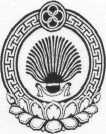 ХАЛЬМГ ТАҢҺЧИН                  ҮЛДЧН СЕЛӘНӘ МУНИЦИПАЛЬН                БҮРДӘЦИН             АДМИНИСТРАЦАДМИНИСТРАЦИЯ УЛЬДЮЧИНСКОГО СЕЛЬСКОГО МУНИЦИПАЛЬНОГО ОБРАЗОВАНИЯ РЕСПУБЛИКИ КАЛМЫКИЯ359032, Республика Калмыкия, Приютненский район, с. Ульдючины, ул. Северная, 23                             (84736) 9-7-1-82, 9-71-20, e-mail: smo.Ulduchiny@mail.ru                                                 ПОСТАНОВЛЕНИЕ № 18-1«18» октября 2017 г  Об утверждении Правил содержания мест погребения и Порядка деятельностиобщественных кладбищ на территории Ульдючинского сельского муниципального образования Республики Калмыкия     В соответствии с Федеральным законом от  06.10.2003 № 131-ФЗ «Об общих принципах организации местного самоуправления в Российской Федерации», Федеральным законом от 12.01.1996 № 8-ФЗ «О погребении и похоронном деле»,  Указом Президента Российской Федерации от 29.06.1996 № 1001 «О гарантиях прав граждан на предоставление услуг по погребению умерших», Постановлением Главного государственного санитарного врача Российской Федерации от 28.06.2011 № 84 «Об утверждении СанПиН 2.1.2882-11 «Гигиенические требования к размещению, устройству и содержанию кладбищ, зданий и сооружений похоронного назначения»», Уставом Ульдючинского сельского муниципального образования, иными нормативными правовыми актами в сфере погребения и похоронного дела.постановляю:	Утвердить Правила содержания мест погребения на территории Ульдючинского сельского муниципального образования Республики Калмыкия согласно приложению № 1 к настоящему постановлению.Утвердить Порядок деятельности общественного кладбища на территории Ульдючинского сельского муниципального образования Республики Калмыкия согласно приложению № 2 к настоящему постановлению.	3.  Признать утратившим силу постановление от 14.02.2014 года № 4 «Об утверждении Положения об организации похоронного дела на территории Ульдючинского сельского муниципального образования Республики Калмыкия. 4. Контроль за исполнением постановления оставляю за собой. 5. Настоящее постановление разместить на официальном сайте Приютненского  района в сети Интернет: http://priutnoe.rk08.ru и опубликовать в информационном бюллетене «Вестник Приютненского РМО РК».     6.  Настоящее постановление вступает в силу со дня его подписания.Глава СМО  ___________________ Б.И. СанзыровПриложение к постановлению администрации от 18.10.2017 г №  18-1ПРАВИЛА СОДЕРЖАНИЯ МЕСТ ПОГРЕБЕНИЯНА ТЕРРИТОРИИ УЛЬДЮЧИНСКОГО СЕЛЬСКОГО МУНИЦИПАЛЬНОГО ОБРАЗОВАНИЯ РЕСПУБЛИКИ КАЛМЫКИЯ I. ОБЩИЕ ПОЛОЖЕНИЯ1.1. Правила содержания мест погребения на территории Ульдючинского сельского муниципального образования Республики Калмыкия (далее – Правила) определяют:порядок организации содержания и благоустройства мест погребения на территории Ульдючинского сельского муниципального образования Республики Калмыкия;порядок содержания захоронений (могил) на территории Ульдючинского сельского муниципального образования Республики Калмыкия.1.2. Правила разработаны в соответствии с Федеральным законом от 12.01.1996 № 8-ФЗ «О погребении и похоронном деле», Федеральным законом от 06.10.2003 № 131-ФЗ «Об общих принципах организации местного самоуправления в РФ», Постановлением Главного государственного санитарного врача РФ от 28.06.2011 № 84 «Об утверждении СанПиН 2.1.2882-11 «Гигиенические требования к размещению, устройству и содержанию кладбищ, зданий и сооружений похоронного назначения», Уставом Ульдючинского сельского муниципального образования Республики Калмыкия.ПОРЯДОК ОРГАНИЗАЦИИ СОДЕРЖАНИЯ И БЛАГОУСТРОЙСТВА МЕСТ ПОГРЕБЕНИЯ НА ТЕРРИТОРИИ УЛЬДЮЧИНСКОГО СЕЛЬСКОГО МУНИЦИПАЛЬНОГО ОБРАЗОВАНИЯ РК.2.1. Содержание и благоустройство мест погребения на территории Ульдючинского сельского муниципального образования Республики Калмыкия осуществляется уполномоченными лицами, в соответствии с условиями муниципальных контрактов на выполнение работ по содержанию и благоустройству мест захоронения, заключенных Управлением жилищно-коммунального хозяйства Ульдючинского сельского муниципального образования Республики Калмыкия в соответствии с Федеральным законом от 05.04.2013 № 44-ФЗ «О контрактной системе в сфере закупок товаров, работ, услуг для обеспечения государственных и муниципальных нужд».2.2. Техническое задание на содержание и благоустройство мест погребения на территории Ульдючинского СМО РК в соответствии с требованиями СанПиН 2.1.2882-11 «Гигиенические требования к размещению, устройству и содержанию кладбищ, зданий и сооружений похоронного назначения», утвержденные постановлением Главного государственного санитарного врача РФ от 28 июня 2011г. № 84.2.3. Организация и (или) индивидуальный предприниматель, обслуживающие места погребения, обязаны обеспечить на территории:размещение мусоросборников;содержание в исправном состоянии зданий, сооружений, инженерного оборудования, освещения, оград кладбищ, дорог, площадок кладбищ и их своевременный ремонт;уход за зелеными насаждениями на территории кладбища;систематическую уборку всей территории кладбища и своевременный вывоз мусора, засохших цветков и венков, в том числе дополнительное благоустройство и ремонт;выполнение других мероприятий, предусмотренных муниципальным контрактом.2.4. Содержание и благоустройство мест погребения на территории Ульдючинского СМО РК осуществляется за счет средств местного бюджета, на добровольные пожертвования граждан и юридических лиц.2.5. Все работы по благоустройству территорий кладбищ должны выполняться с максимальным сохранением существующих деревьев, кустарников и растительного грунта.2.6. Вырубку деревьев следует производить выборочно, максимально используя естественные зеленые насаждения (лес) для создания санитарно-защитной зоны и зоны моральной (зеленой) защиты.ПОРЯДОК СОДЕРЖАНИЯ ЗАХОРОНЕНИЙ (МОГИЛ) НА ТЕРРИТОРИИ УЛЬДЮЧИНСКОГО СЕЛЬСКОГО МУНИЦИПАЛЬНОГО ОБРАЗОВАНИЯ РЕСПУБЛИКИ КАЛМЫКИЯ3.1. Граждане, производящие захоронения, обязаны содержать надгробные сооружения и зеленые насаждения в пределах отведенного земельного участка в надлежащем состоянии собственными силами либо с привлечением подрядной организации, на платной основе.3.2. Содержание захоронений (могил) видных деятелей Республики Калмыкия, находящихся на территории Ульдючинского СМО РК, частично осуществляется за счет средств местного бюджета и включает в себя подметание площадки вокруг захоронений (могил), очистку площадки вокруг захоронений (могил) от снега.Перечень захоронений видных деятелей Республики Калмыкия, находящихся на территории Ульдючинского СМО РК, утверждается распоряжением администрации Ульдючинского СМО РК.3.3. Места захоронений, по которым отсутствуют достоверные сведения о захоронениях, либо за которыми отсутствует надлежащий уход, могут быть признаны бесхозяйными в установленном законодательством порядке по решению суда.IV. КОНТРОЛЬ И ОТВЕТСТВЕННОСТЬ ЗА НАРУШЕНИЕ ПРАВИЛ СОДЕРЖАНИЯ МЕСТ ПОГРЕБЕНИЯ НА ТЕРРИТОРИИ УЛЬДЮЧИНСКОГО СЕЛЬСКОГО МУНИЦИПАЛЬНОГО ОБРАЗОВАНИЯ РЕСПУБЛИКИ КАЛМЫКИЯ	4.1. Контроль за исполнением настоящих Правил осуществляет администрация Ульдючинского сельского муниципального образования Республики Калмыкия.4.2. Лица, виновные в нарушении настоящих Правил, привлекаются к ответственности в соответствии с действующим законодательством Российской Федерации.Приложение № 2к постановлениюот 18.10.2017 г № 18-1ПОРЯДОК ДЕЯТЕЛЬНОСТИ ОБЩЕСТВЕННЫХ КЛАДБИЩНА ТЕРРИТОРИИ УЛЬДЮЧИНСКОГО СЕЛЬСКОГО МУНИЦИПАЛЬНОГО ОБРАЗОВАНИЯ РЕСПУБЛИКИ КАЛМЫКИЯI. ОБЩИЕ ПОЛОЖЕНИЯ1.1. Порядок деятельности общественных кладбищ на территории Ульдючинского сельского муниципального образования Республики Калмыкия (далее – Порядок) определяют:порядок захоронения, установки надмогильных сооружений и эксгумации останков;правила посещения общественных кладбищ, права и обязанности граждан.1.2.  Порядок  разработан  в  соответствии  с  Федеральным  законом  от 12.01.1996 № 8-ФЗ «О погребении и похоронном деле», Постановлением Главного государственного санитарного врача РФ от 28.06.2011 № 84 «Об утверждении СанПиН 2.1.2882-11 «Гигиенические требования к размещению, устройству и содержанию кладбищ, зданий и сооружений похоронного назначения».1.3. Общественные кладбища на территории сельского поселения находятся в ведении администрации Ульдючинского СМО РК,ПОРЯДОК ЗАХОРОНЕНИЯ, УСТАНОВКИ НАДМОГИЛЬНЫХ СООРУЖЕНИЙ И ЭКСГУМАЦИИ ОСТАНКОВ2.1. Захоронение умерших производится в соответствии с требованиями действующих санитарных норм и настоящего Порядка.2.2. Кладбища открыты для захоронений ежедневно с 9 до 16 часов.2.3. Захоронение умерших производится на основании свидетельства о смерти, выданного органами ЗАГСа (или в случае чрезвычайной ситуации по разрешению медицинских органов).2.4. Захоронение умершего супругом (-ой) (близким родственником, родственником, законным представителем умершего), а при отсутствии таковых лицом, взявшим на себя обязанность по погребению умершего, производится собственными силами либо с привлечением подрядной организации, на платной основе.2.5. Захоронение (погребение) может осуществляться с учетом вероисповедальных, воинских и иных обычаев и традиций.2.6. Размер отводимого земельного участка для погребения умершего без последующего родственного захоронения составляет 2,0 м x 2,5 м.целях обеспечения гарантий установленных Федеральным законом от 12.01.1996 № 8-ФЗ «О погребении и похоронном деле» размер отводимого земельного участка для погребения умершего в случае последующего родственного захоронения составляет 3,0 м х 2,5 м.Размер отводимого земельного участка для погребения умерших, личность которых не установлена, либо личность которых установлена, но не востребована в силу каких-либо причин, составляет 1,0 м х 2 м.2.7. Глубина могилы - не менее 1,5 м с учетом местных почвенно-климатических условий. От дна могилы до уровня стояния грунтовых вод должно быть не менее - 0,5 м, над каждой могилой должна быть земляная насыпь высотой 0,5 м от поверхности земли или надмогильная плита.2.8. Повторное захоронение в одну и ту же могилу тел родственника (родственников) разрешается по истечении 20 летнего кладбищенского периода (время разложения и минерализации тела умершего) с момента предыдущего захоронения, с учетом состава грунта, гидрогеологических и климатических условий мест захоронения, если не предусмотрена эксгумация.2.9. Захоронение урны с прахом в родственную могилу разрешается независимо от времени предыдущего захоронения в нее гроба.2.10. Захоронения в бесхозные могилы (места захоронения) на кладбищах допускаются по истечении периода минерализации (20 лет после последнего захоронения), если не предусмотрена эксгумация.2.11. При захоронении на могильном холме супругом (-ой) (близким родственником, родственником, законным представителем умершего), а при отсутствии таковых лицом, взявшим на себя обязанность по погребению умершего, собственными силами либо с привлечением подрядной организации, на платной основе устанавливается надмогильное сооружение или знак с обязательным указанием фамилии, имени и отчества, даты рождения и смерти умершего.2.12. Каждое захоронение регистрируется в Книге регистрации захоронений произвольной формы с обязательным указанием:- регистрационный номер захоронения; - фамилия, имя, отчество умершего; - возраст умершего; - дата смерти; - дата захоронения;- номер свидетельства о смерти и дата выдачи;- номер участка, сектора, номер места захоронения; - размер отведенного под место захоронение.2.13. Книга регистрации захоронений не имеет срока давности и подлежит постоянному хранению.2.14. Установка надмогильных сооружений (памятников, оградок, цветников, цоколей и прочее) производится после записи в книге регистрации установки надгробий произвольной формы с обязательным указанием:- регистрационный номер захоронения; - фамилия, имя, отчество умершего; - дата установки;габаритные размеры, материалы памятника (оградки).2.15. Установка памятников, памятных знаков и надмогильных сооружений не на месте захоронения запрещается.2.16. Устанавливаемые памятники и сооружения не должны иметь частей, выступающих за границы участка или нависающих над ними.2.17. Установка новых или нанесение на имеющиеся надмогильные сооружения надписей, не отражающих сведения о действительно захороненных в данном месте умерших, запрещается.2.18. Эксгумация останков умерших производится в порядке и в соответствии с требованиями, установленными СанПиН 2.1.2882-11 «Гигиенические требования к размещению, устройству и содержанию кладбищ, зданий и сооружений похоронного назначения», утвержденные постановлением Главного государственного санитарного врача РФ от 28 июня 2011г. № 84.III. ПРАВИЛА ПОСЕЩЕНИЯ КЛАДБИЩ,ПРАВА И ОБЯЗАННОСТИ ГРАЖДАН3.1. Кладбища открыты для посещений ежедневно с 9 до 17 часов.3.2. На территории кладбища посетители должны соблюдать общественный порядок и тишину.3.3. Посетители кладбища имеют право:- выбирать варианты обустройства могил (памятники, оградки, другие сооружения) в соответствии с требованиями к оформлению участка захоронения;производить уборку своего участка и посещение кладбища в отведенные для этого часы;сажать цветы на могильном участке.3.4. Посетители кладбища обязаны:- при обустройстве места погребения (оградка, памятник, другие сооружения) не выходить за границы отведенного участка;соблюдать установленный порядок захоронения;содержать захоронения в надлежащем порядке;выносить мусор только в отведенные для этого места.3.5. На территории кладбища посетителям запрещается:самовольно устанавливать, переделывать и снимать памятники, мемориальные доски и другие надгробные сооружения;портить памятники, оборудованные кладбища, засорять территорию;ломать зеленые насаждения, рвать цветы, собирать венки;производить выгул собак, пасти домашний скот, ловить птиц;разводить костры;производить раскопку грунта;находиться на территории кладбища после его закрытия;заниматься коммерческой деятельностью;оставлять старые демонтированные надмогильные сооружения в не установленных для этого местах.3.6. Право беспрепятственного проезда на территорию кладбища имеют:- катафальное транспортное средство, а также сопровождающие его транспортные средства, образующие похоронную процессию;инвалиды первой, второй и третьей группы на личном автотранспорте при наличии соответствующего удостоверения;лица, на которых зарегистрировано место захоронения, при ввозе на территорию кладбища надмогильных сооружений (надгробий) и оград с целью их последующей установки на месте захоронения.При этом скорость движения транспортных средств на территории кладбищ не должна превышать 10 км/час.IV. КОНТРОЛЬ И ОТВЕТСТВЕННОСТЬ ЗА НАРУШЕНИЕ ПОРЯДКА ДЕЯТЕЛЬНОСТИ ОБЩЕСТВЕННЫХ КЛАДБИЩ НА ТЕРРИТОРИИ УЛЬДЮЧИНСКОГО СЕЛЬСКОГО МУНИЦИПАЛЬНОГО ОБРАЗОВАНИЯ РЕСПУБЛИКИ КАЛМЫКИЯ4.1. Контроль за исполнением настоящего Порядка осуществляет администрация Ульдючинского СМО РК.4.2. Лица, виновные в нарушении настоящего Порядка, а также в хищении предметов, находящихся в могиле (гробе), и ритуальных атрибутов на могиле, привлекаются к ответственности в соответствии с действующим законодательством.